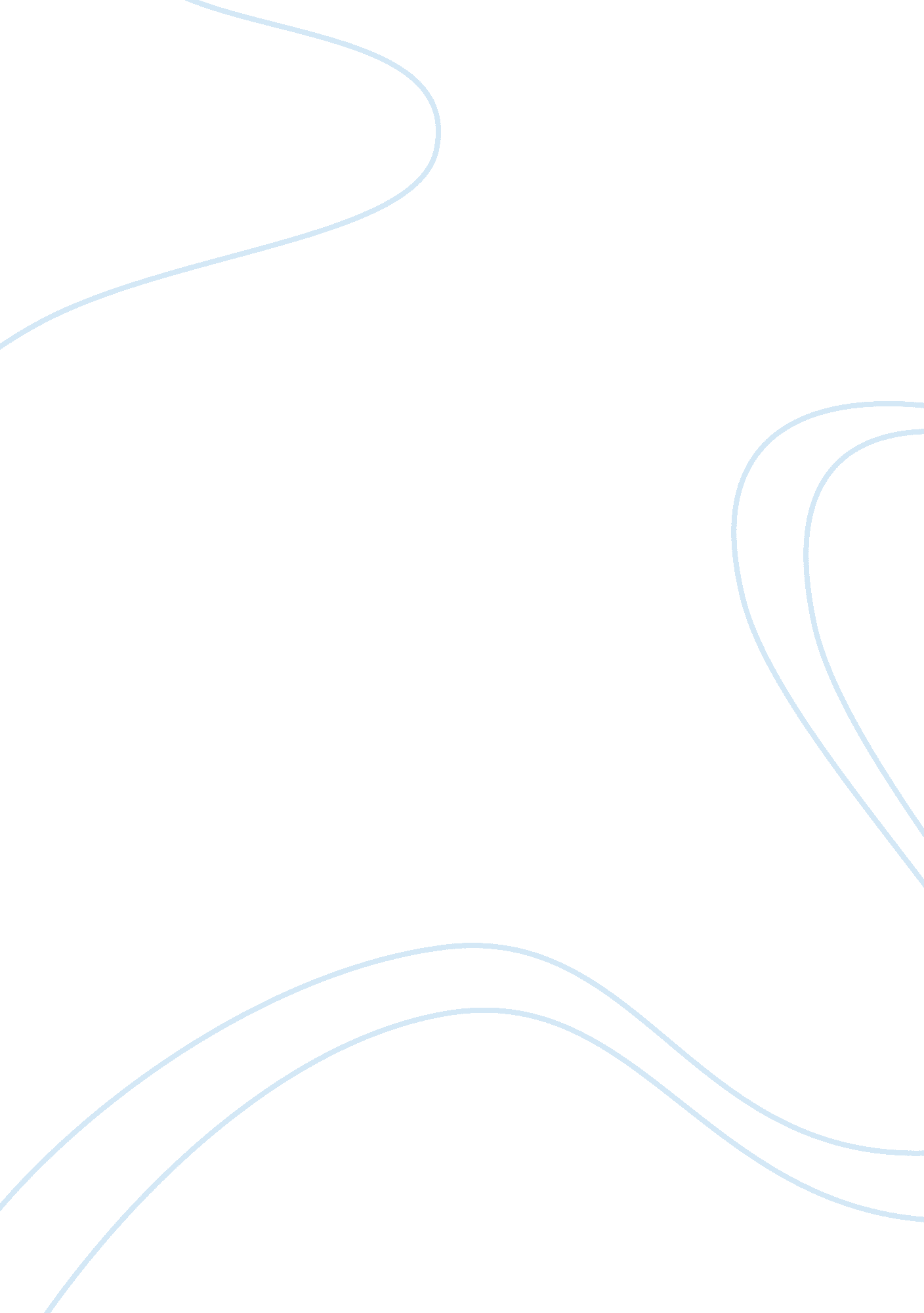 Research paper on love and datingTechnology, Internet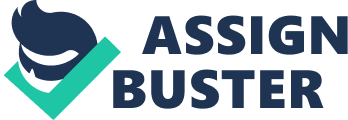 Why do men always think they have to pay when on a date? Not all men think that they should pay on a first date. Traditionally speaking, it is good manners for a man to pay. This dates back to when man was the bread winner of the household and the woman looked after the house, with no money of her own. However, now that society has changed so much, so has the decorum of dating. 
However, Joanna Goddard believes that men should still pay for the first date, if only to make their feelings about their date clear. She claims that, when a man suggested they half the bill for their first date, it made her think that he was not keen on her (Goddard). When do you know you are actually in love? How to know whether you are in love is a difficult conundrum solve. It is likely that, when asked, most people would have different answers. To quote from the film Love Actually, “ I love you even when you’re sick and look disgusting” (AngelFire). Perhaps this is close to the truth; you know you are in love when nothing can put you off the other person. Do you think men or women are better lovers? Obviously, this comes down to the individual man or woman. However, there is a theory that women make better lovers and that this is, in part, because there is much more information available for them as to how to be a better lover (Barnes). Supporting the same side, it is possible that women seem like better lovers because men are less sexually complicated and, therefore, it is easier to please them (Barnes). Works Cited AngelFire. “ Love Actually.” Web. 17 April 2012. 
http://www. angelfire. com/tv2/seaQuestDSV2032/loveactually. html 
Barnes, S. “ Are Women Better Lovers Than Men?” Confronting Love. 2011. Web. 17 April 
2012. http://confrontinglove. com/2011/01/21/are-women-better-lovers-than-men/ 
Goddard, J. “ Should a Guy Pay for the First Date?” Glamour. 2009. Web. 17 April 2012. 
http://www. glamour. com/sex-love-life/blogs/smitten/2009/01/should-a-guy-pay-for-the-first. html 